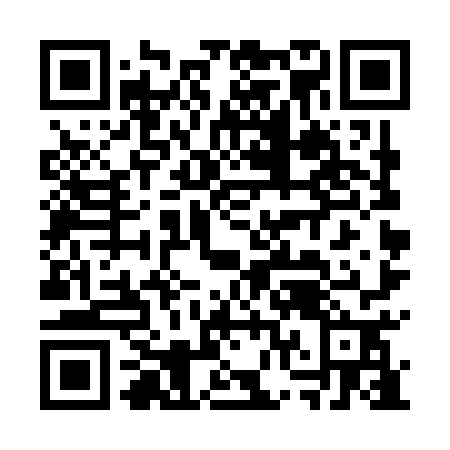 Ramadan times for Garbas Dolny, PolandMon 11 Mar 2024 - Wed 10 Apr 2024High Latitude Method: Angle Based RulePrayer Calculation Method: Muslim World LeagueAsar Calculation Method: HanafiPrayer times provided by https://www.salahtimes.comDateDayFajrSuhurSunriseDhuhrAsrIftarMaghribIsha11Mon3:553:555:5411:403:285:275:277:1912Tue3:523:525:5111:403:305:295:297:2113Wed3:493:495:4911:393:315:315:317:2314Thu3:473:475:4611:393:335:335:337:2515Fri3:443:445:4411:393:345:355:357:2816Sat3:413:415:4111:383:365:375:377:3017Sun3:383:385:3911:383:375:385:387:3218Mon3:353:355:3611:383:395:405:407:3419Tue3:333:335:3411:383:415:425:427:3620Wed3:303:305:3211:373:425:445:447:3921Thu3:273:275:2911:373:445:465:467:4122Fri3:243:245:2711:373:455:485:487:4323Sat3:213:215:2411:363:475:505:507:4524Sun3:183:185:2211:363:485:525:527:4825Mon3:153:155:1911:363:495:545:547:5026Tue3:123:125:1711:353:515:555:557:5227Wed3:093:095:1411:353:525:575:577:5528Thu3:063:065:1211:353:545:595:597:5729Fri3:033:035:0911:353:556:016:018:0030Sat3:003:005:0711:343:576:036:038:0231Sun3:573:576:0412:344:587:057:059:051Mon3:533:536:0212:344:597:077:079:072Tue3:503:505:5912:335:017:097:099:103Wed3:473:475:5712:335:027:117:119:124Thu3:443:445:5412:335:047:127:129:155Fri3:403:405:5212:335:057:147:149:176Sat3:373:375:4912:325:067:167:169:207Sun3:343:345:4712:325:087:187:189:238Mon3:303:305:4512:325:097:207:209:269Tue3:273:275:4212:315:107:227:229:2810Wed3:233:235:4012:315:127:247:249:31